Paula is buying art supplies for her class. 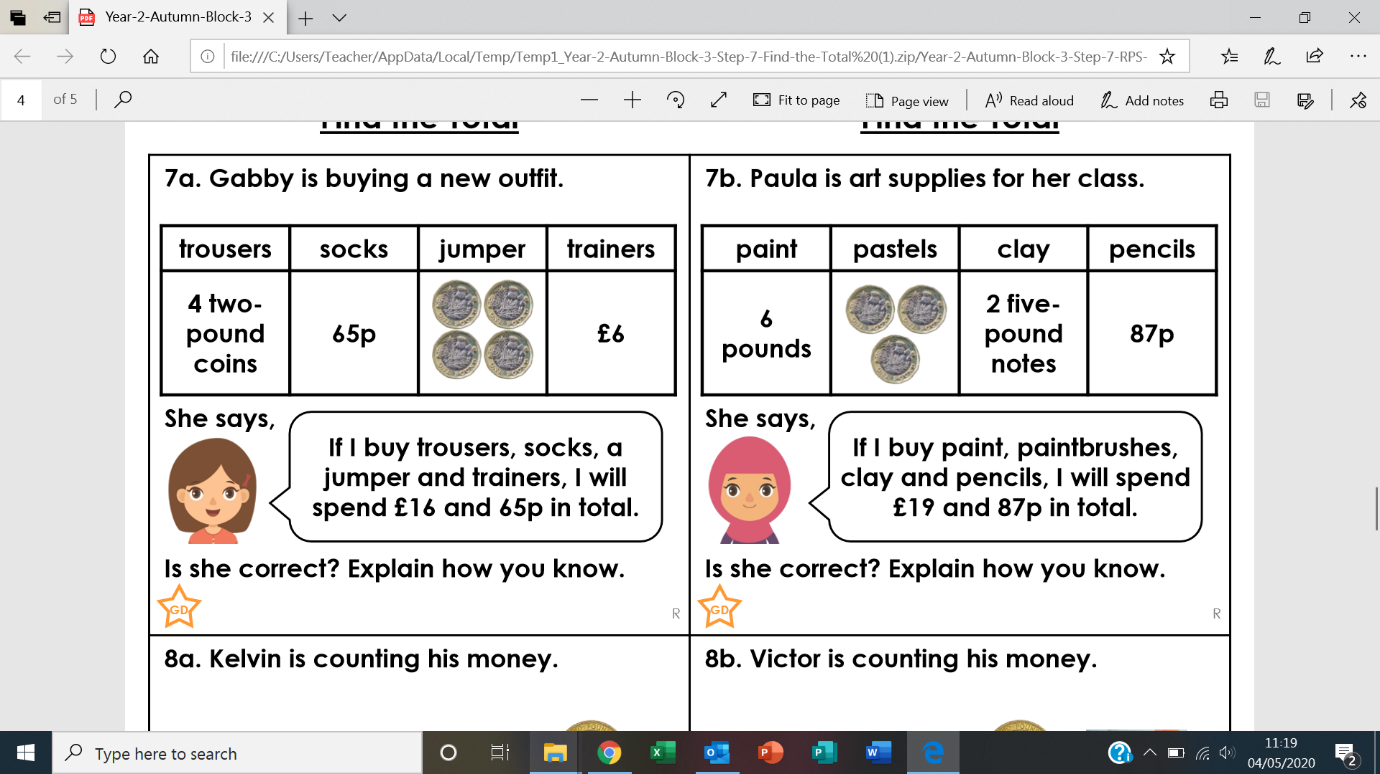 Is she correct? Explain how you know. Annie is counting her money.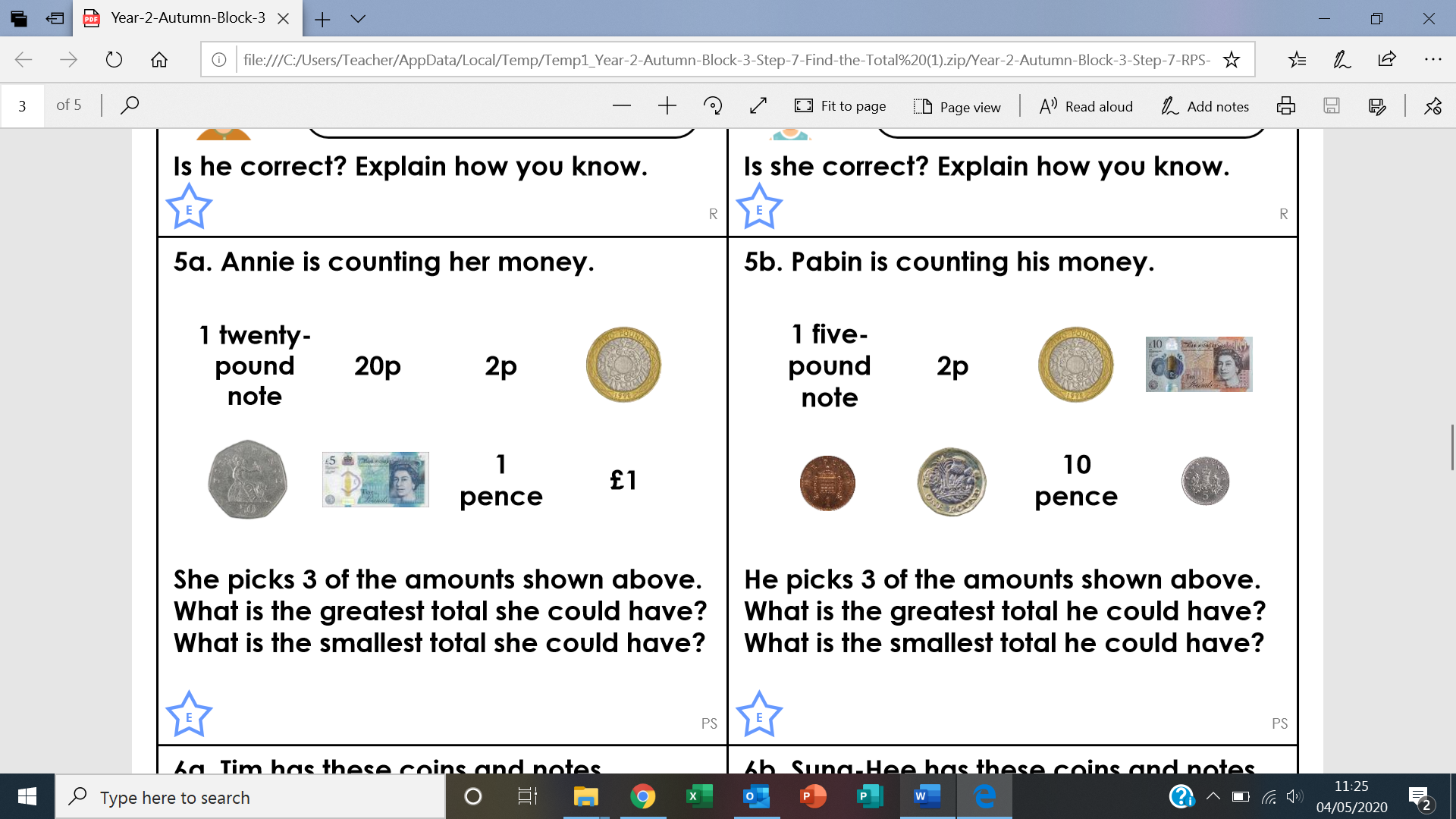 She picks 3 of the amounts shown above. What is the greatest total she could have? What is the smallest total she could have? Sung-Hee has these coins and notes.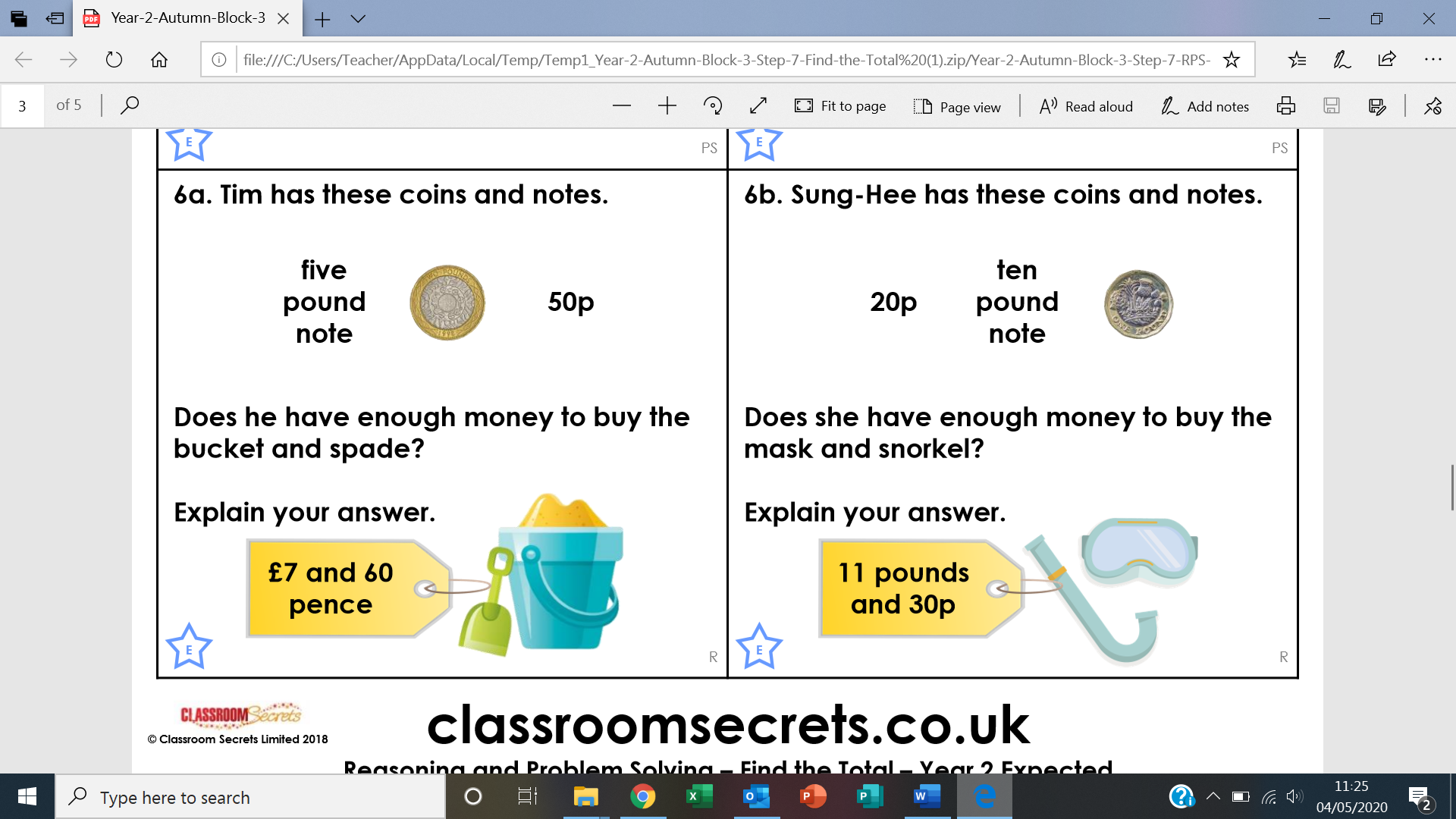 Does she have enough money to buy the mask and snorkel?Explain your answer. Vera and Ezra have both been given their pocket money.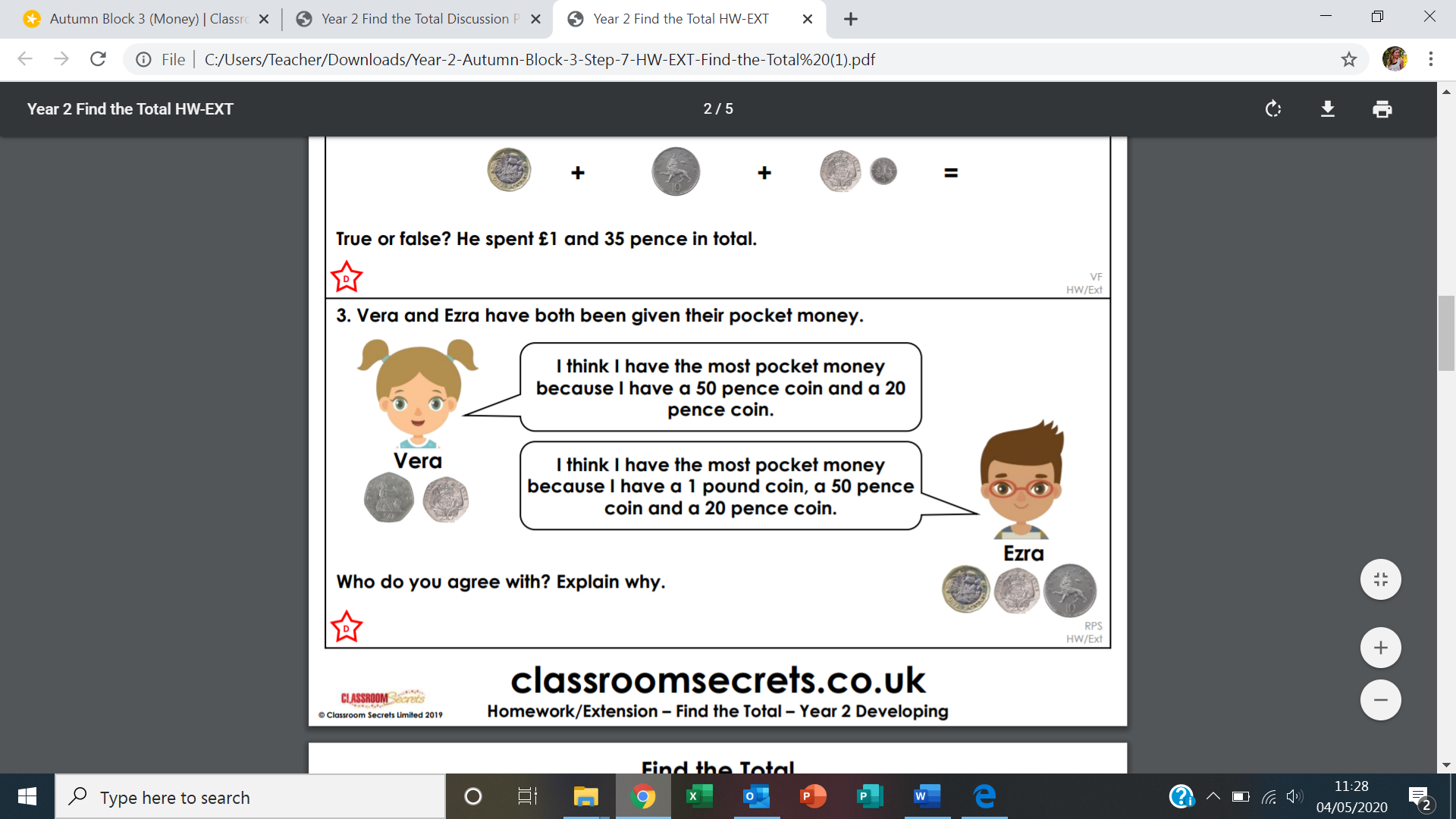 